14 ЗАСЕДАНИЕ 1 СОЗЫВАРассмотрев протест Прокурора Козловского района Чувашской Республики                     от 19.06.2023 №3-02-2023/929-23-20970008, Собрание депутатов Козловского муниципального округа Чувашской Республики     РЕШИЛО:Подпункт 3 пункта 1 Статьи 17 «Предоставление инвестиционного налогового кредита» решения Собрания депутатов Козловского муниципального округа Чувашской Республики от 29.11.2022 №3/55 «Об утверждении Положения о вопросах налогового регулирования в Козловском муниципальном округе Чувашской Республики, отнесенных законодательством Российской Федерации о налогах и сборах к ведению органов местного самоуправления»  изложить в следующей редакции:         «выполнение этой организацией особо важного заказа по социально-экономическому развитию Чувашской Республики или социально-экономическому развитию Козловского муниципального округа Чувашской Республики или предоставление ею особо важных услуг населению».2. Настоящее решение подлежит опубликованию в периодическом печатном издании «Козловский вестник» и размещению на официальном сайте Козловского муниципального округа в сети «Интернет».3. Настоящее решение вступает в силу после его официального опубликования, и распространяется на правоотношения, возникшие с 1 января 2023 года.Временно исполняющий обязанности Председателя Собрания депутатов Козловского муниципального округа Чувашской Республики  							 	    А.В. ГофманГлава Козловского муниципального округаЧувашской Республики                  				                                       А.Н. ЛюдковЧĂВАШ РЕСПУБЛИКИ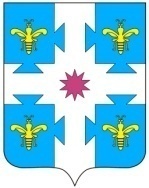 ЧУВАШСКАЯ РЕСПУБЛИКАКУСЛАВККА МУНИЦИПАЛЛА ОКРУГӖHДЕПУТАТСЕН ПУХӐВĔЙЫШĂНУ21.06.2023 4/178 №Куславкка хулиСОБРАНИЕ ДЕПУТАТОВКОЗЛОВСКОГОМУНИЦИПАЛЬНОГО ОКРУГАРЕШЕНИЕ 21.06.2023 № 4/178город КозловкаО внесении изменений в решение Собрания депутатов Козловского муниципального округа Чувашской Республики от 29.11.2022 №3/55 «Об утверждении Положения о вопросах налогового регулирования в Козловском муниципальном округе Чувашской Республики, отнесенных законодательством Российской Федерации о налогах и сборах к ведению органов местного самоуправления»